О внесении изменений в постановление администрации Еметкинского сельского поселения Козловского района Чувашской Республики от 09.07.2020 № 39Рассмотрев протест и.о. прокурора Козловского района Чувашской Республики от 11.10.2021 №03-02/920-21-20970008 и в целях приведения в соответствие федеральному законодательству администрация Еметкинского сельского поселения Козловского района Чувашской Республики постановляет внести в постановление администрации Еметкинского сельского поселения Козловского района Чувашской Республики от 09.07.2020 № 39«Об утверждении административного регламента по предоставлению администрацией Еметкинского сельского поселения Козловского района Чувашской Республики муниципальной услуги «Выдача разрешения на строительство, реконструкцию объектов капитального строительства» (далее – Административный регламент) следущие изменения:Пункт 3.1.2. Административного регламента изложить в следующей редакции:«3.1.2. Прием от застройщика заявления о выдаче разрешения на строительство объекта капитального строительства, документов, необходимых для получения указанного разрешения, информирование о порядке и ходе предоставления услуги и выдача указанного разрешения.Прием от застройщика заявления о выдаче разрешения на строительство объекта капитального строительства, документов, необходимых для получения указанного разрешения, информирование о порядке и ходе предоставления услуги и выдача указанного разрешения могут осуществляться:1) В администрации Еметкинского сельского поселения Козловского района Чувашской Республики. Основанием для получения муниципальной услуги является представление заявления о выдаче разрешения на строительство (далее - заявление) с приложением документов, предусмотренных подразделом 2.6 настоящего Административного регламента, в администрацию Еметкинского сельского поселения Козловского района Чувашской Республики заявителем лично либо его уполномоченным лицом при наличии надлежаще оформленных документов.Заявитель при предоставлении заявления и документов, необходимых для получения разрешения на строительство (далее - Разрешение), предъявляет документ, удостоверяющий личность.Специалист администрации Еметкинского сельского поселения Козловского района Чувашской Республики проверяет срок действия документа, наличие записи об органе, выдавшем документ, даты выдачи, подписи и фамилии должностного лица, оттиска печати, а также соответствие данных документа, удостоверяющего личность, данным, указанным в документах, представленных для выдачи Разрешения.В ходе приема специалист администрации производит проверку представленных документов: наличие необходимых документов, проверяет правильность заполнения Заявления, полноту и достоверность содержащихся в них сведений. Специалист администрации проверяет также документы на наличие подчисток, приписок, зачеркнутых слов; на наличие повреждений, которые могут повлечь к неправильному истолкованию содержания документов.Специалист администрации Еметкинского сельского поселения   Козловского района Чувашской Республики, ответственный за прием Заявлений, фиксирует факт получения от заявителей документов путем записи в журнале регистрации заявлений о выдаче разрешений.При приеме документов на подлиннике заявления проставляется дата входящей корреспонденции с указанием номера регистрации согласно реестру учета входящей корреспонденции.При подготовке заявления и прилагаемых документов не допускается применение факсимильных подписей. Заявитель несет ответственность за достоверность представленных сведений и документов. Представление заявителем неполных и (или) заведомо недостоверных сведений является основанием для отказа в предоставлении муниципальной услуги.В случае если заявление и документы поступили после 16.00 ч., срок предоставления муниципальной услуги начинает исчисляться с рабочего дня, следующего за днем приема заявления и документов.Глава администрации Еметкинского сельского поселения Козловского района Чувашской Республики в течение рабочего дня определяет специалиста администрации ответственным исполнителем по данным документам.Заявление может быть направлено в форме электронного документа, подписанного электронной подписью.2) Через многофункциональный центр в соответствии с соглашением о взаимодействии между многофункциональным центром и уполномоченным на выдачу разрешений на строительство в соответствии с частями 4 - 6 статьи 51 Градостроительного кодекса Российской Федерации федеральным органом исполнительной власти, органом исполнительной власти субъекта Российской Федерации, органом местного самоуправления, организацией.Основанием для получения муниципальной услуги является представление лично, либо представителем заявителя Заявления с приложением документов, предусмотренных пунктом 2.6 настоящего Административного регламента в МФЦ.Специалист МФЦ, ответственный за прием и регистрацию документов, фиксирует обращения заявителей в АИС МФЦ с присвоением статуса "зарегистрировано". После регистрации специалист МФЦ готовит расписку о принятии документов, согласие на обработку персональных данных (далее - расписка) в 3-х экземплярах (1 экземпляр выдает заявителю, 2-й с заявлением и принятым пакетом документов направляется в орган местного самоуправления муниципального образования, 3-й остается в МФЦ) в соответствии с действующими правилами ведения учета документов.В расписке указываются следующие пункты:согласие на обработку персональных данных;данные о заявителе;порядковый номер заявителя;дата поступления документов;подпись специалиста;перечень принятых документов;сроки предоставления услуги;расписка о выдаче результата.После регистрации заявления специалист МФЦ в течение одного рабочего дня организует доставку предоставленного заявителем пакета документов из МФЦ в орган местного самоуправления, при этом меняя статус в АИС МФЦ на "отправлено в ведомство". В случае приема документов в будние дни после 16.00 или в субботу, днем начала срока предоставления муниципальной услуги будет являться рабочий день, следующий за днем принятия заявления с приложенными документами.Результатом административной процедуры является принятое к рассмотрению заявление с приложенными документами и его регистрация.3) С использованием единого портала государственных и муниципальных услуг или региональных порталов государственных и муниципальных услуг.4) С использованием государственных информационных систем обеспечения градостроительной деятельности с функциями автоматизированной информационно-аналитической поддержки осуществления полномочий в области градостроительной деятельности.5) для застройщиков, наименования которых содержат слова "специализированный застройщик", наряду со способами, указанными в подпунктах 1 - 4  пункта 3.1.2. , с использованием единой информационной системы жилищного строительства, предусмотренной Федеральным законом от 30 декабря 2004 года N 214-ФЗ "Об участии в долевом строительстве многоквартирных домов и иных объектов недвижимости и о внесении изменений в некоторые законодательные акты Российской Федерации", за исключением случаев, если в соответствии с нормативным правовым актом субъекта Российской Федерации подача заявления о выдаче разрешения на ввод объектов капитального строительства в эксплуатацию осуществляется через иные информационные системы, которые должны быть интегрированы с единой информационной системой жилищного строительства.».Настоящее постановление вступает в силу после его официального опубликования.3.   Контроль за исполнением настоящего постановления возложить на сектор земельных и имущественных отношений администрации Еметкинского сельского поселения Козловского района Чувашской Республики.Глава Еметкинского сельского поселения  Козловского района  Чувашской Республики                                                                      С.А.Матанова ЧĂВАШ  РЕСПУБЛИКИКУСЛАВККА  РАЙОНĚ 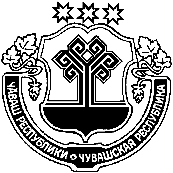 ЧУВАШСКАЯ РЕСПУБЛИКА   КОЗЛОВСКИЙ РАЙОН   КУНЕР ЯЛ ПОСЕЛЕНИЙĚН АДМИНИСТРАЦИЙЕ ЙЫШĂНУ«12» октября    .   №49Кунер ялěАДМИНИСТРАЦИЯЕМЕТКИНСКОГО СЕЛЬСКОГОПОСЕЛЕНИЯ ПОСТАНОВЛЕНИЕ«12» октября    .   №49деревня Еметкино